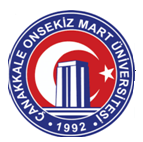 ÇANAKKALE ONSEKİZ MART ÜNİVERSİTESİİLAHİYAT FAKÜLTESİ DEKANLIĞI							Arapça Hazırlık Sınıfı Muafiyet Başvuru Formu										             Tarih: 										           İmza:     Formu Fakültemiz öğrenci işlerine teslim etmeniz gerekmektedir. KİMLİK BİLGİLERİ(Lütfen tüm alanları doldurunuz)KİMLİK BİLGİLERİ(Lütfen tüm alanları doldurunuz)Öğrenci NoAdı ve SoyadıT.C. Kimlik NumarasıBölümüTelefon Numarası